Bilaga. Motivering till beslut om integrationsmedelFörslag att beviljas (totalt 890 385 kr):Unga lär unga teater, Studiefrämjandet – 30 500 kr
Målgruppen anses vara mycket viktig. Projektet är kopplat till de prioriterade områdena språkträning, arbete med normkritik och värdegrundsfrågor, ökade nätverk och aktivare fritid. Ansökan har en skälig budget. Projektet delfinansieras.Bokprat för nyanlända, Studiefrämjandet – 27 000 kr
Målgruppen anses vara mycket viktig. Projektet förväntas leda till flera av de prioriterade områdena: språkträning, förhoppning om ökat läsintresse, aktivare fritid samt ökade nätverk. Projektet delfinansieras.Cykla kompis, Lammhults Samhällsförening – 34 770 kr
Projektet har en beprövad metod. Positivt att projektet riktas mot Lammhult och att det finns en tanke om verksamhet efter projektet samt att ledare arbetar ideellt. Cykling bedöms vara viktigt för att öka möjligheterna till arbete.Odla kompis, Miljö Linné – 167 655 kr
Projektet har ett tydligt integrationsfokus. Positivt att både nyanlända och svenska familjer ingår. Beprövad metod som vill utökas till tre orter och det finns en tanke om att föra vidare verksamheten efter projektet utan bidrag. Projektet är delfinansierat. Mentor till mentor, Växjö rödakorsetkrets – 175 000 kr
Projektet har en väl beprövad metod och riktar sig till ett tydligt behov. Starkt integrationsfokus. Delfinansierat projekt.Neighbourhood, Ulriksbergskyrkan – 100 000 kr
Beprövad metod. Samverkan mellan skolor och röda korsets läxhjälp. Delfinansierat projekt. Köket som mötesplats, Växjö diakoniförening – 140 000 kr
Språkfrämjande och har stark koppling till arbetslivet. Positivt med föreningens nätverk.Stallet – en mötesplats, Lammhults ridklubb – 105 960 kr
Beprövad metod. Chans att pröva på idrotten. Erfarenheter från tidigare projekt. Positivt att projektet riktas mot Lammhult.Frisk och stark – på lokal mark, Trendgym – 9500 kr
Liten budget. Positivt att projektet riktas mot Lammhult samt att det finns motiverat att en relativt stor andel deltagare kan komma att fortsätta med fysisk aktivitet efter projektslut. Identifierat problem och framtagen lösning. Delfinansieras. Öster i samhället, Östers IF – 100 000 kr
Aktiverar många ungdomar och kräver ingen föranmälan. Minska utanförskap och risk att hamna i brottslighet. Bidraget avser kostnader för tränararvodering och material.Förslag att avslås:Projekten har potential att täcka en eller flera av de prioriterade insatserna. Projekten anses spreta i sin utformning vilket gör helhet samt vägen mellan syfte och mål något oklar. Det är oklart om värdet projekten erbjuder mäter sig med investeringen. Osäkerhet finns för projektens effekt i förhållande till budget, insats och mål. Effekten av projekten bedöms kunna vara låg till medel. Rotary Yrkesmentorer i Växjö, Växjö St.Sigfrid RotaryklubbMötesplats #ViÄrVäxjö, Studiefrämjandet.Ett steg framåt, Development Bridge International#Mackenpodden, Macken Växjö Ekonomisk Förening.Kronoberg Integration projekt, Växjö Somaliska DKFSimundervisning för nyanlända, Solvändans SimföreningIntroduktion för nyanlända, Sverigehazaternas förening
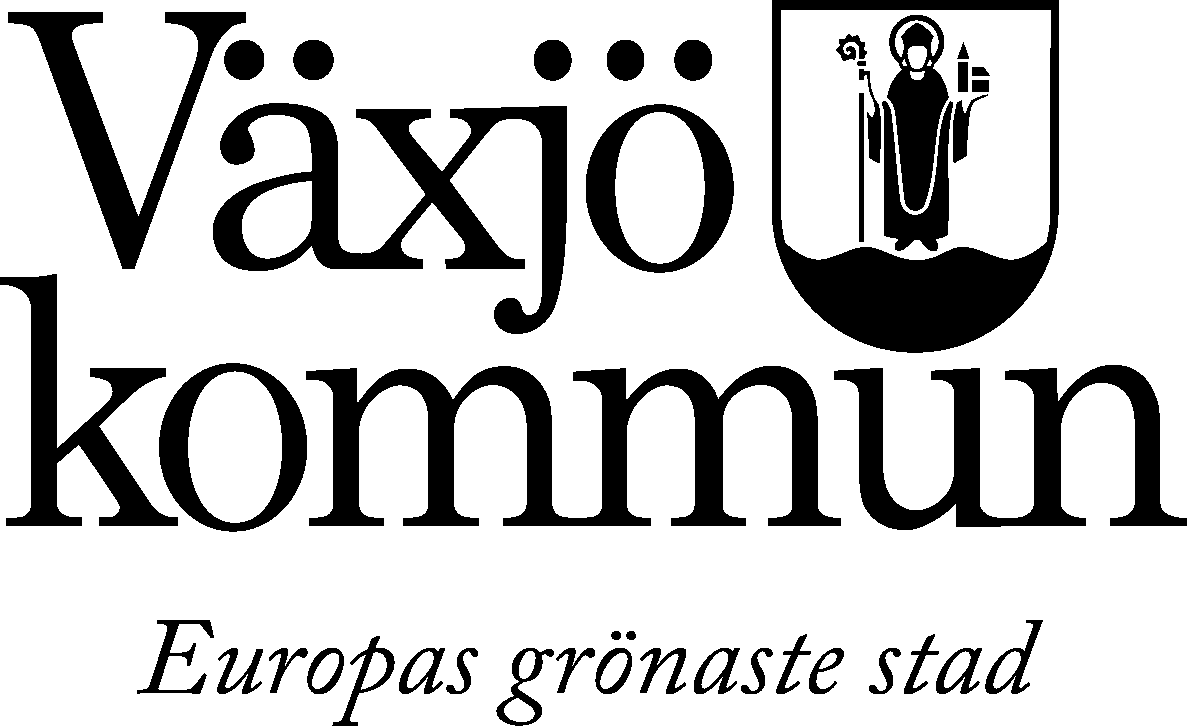 